ادارة الجمعيات العلمية                                    الوحدة: اللجنة الدائمة للجمعيات العلميةادارة الجمعيات العلمية		                          الوحدة: اللجنة الدائمة للجمعيات العلميةجامعة الأميرة نورة بنت عبدالرحمنوكالة الجامعة  للدراسات العليا والبحث العلمي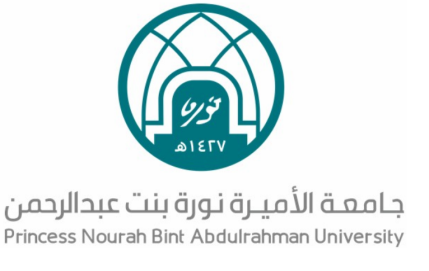 نظام إدارة الجودةالإصدار الأول  دليل الإجراءاتالتاريخ: صفر 1438هـصفحة: 1 من  2    رقم الإجراء:01250401-03اسم الإجراء: إنشاء الجمعيات العلميةمخطوات تنفيذ العمليةالمسئوليةالنموذج المستخدم1استقبال  مقترحات إنشاء الجمعيات العلمية من الكلياتسكرتيرة اللجنة الدائمة012504-F012مراجعة الطلبات والتأكد من استيفاء المتطلباتسكرتيرة اللجنة الدائمةورقي3التأكد من عدم وجود جمعية علمية مشابهة للمقترح وعمل المقارنة مع الجمعيات المشابهة إن وجد سكرتيرة اللجنة الدائمةالكتروني4عرض المقترح على اللجنة الدائمة مع استعراض مقارنتها من الجمعيات المشابهة إن وجد وتطبيق نموذج معايير دراسة مقترح جمعية علميةسكرتيرة اللجنة الدائمةالكتروني5دراسة  / مناقشة المقترحأعضاء اللجنة الدائمةشفهي6في حال رفض المقترح يتم الرد على المقترح بأسباب الرفضمديرة الإدارة012511-F287عند قبول المقترح يتم التوصية بإنشاء الجمعية وإحالة المقترح للمجلس العلمي للموافقةمديرة الإدارة012504-F188بعد موافقة المجلس العلمي يرفع بتوصيته لمجلس الجامعةالمجلس العلميورقي9الموافقة على إنشاء الجمعية وإصدار قرار إداري بذلكمجلس الجامعةورقيمراجعة: سكرتيرة اللجنة الدائمةالتوقيع:اعتماد: مديرة ادارة الجمعيات العلميةالتوقيعجامعة الأميرة نورة بنت عبدالرحمنوكالة الجامعة  للدراسات العليا والبحث العلمينظام إدارة الجودةالإصدار الأول  دليل الإجراءاتالتاريخ: صفر 1438هـصفحة: 2 من  2    رقم الإجراء:01250401-03مراجعة: سكرتيرة اللجنة الدائمةالتوقيع:اعتماد: مديرة ادارة الجمعيات العلميةالتوقيع